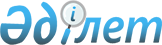 2010 жылғы 27 желтоқсандағы № 35-2 "2011-2013 жылдарға арналған қалалық бюджет туралы" мәслихаттың шешіміне өзгерістер мен толықтырулар енгізу туралы
					
			Күшін жойған
			
			
		
					Батыс Қазақстан облысы Орал қалалық мәслихатының 2011 жылғы 15 қарашадағы № 42-2 шешімі. Батыс Қазақстан облысы Әділет департаментінде 2011 жылғы 22 қарашада № 7-1-217 тіркелді. Күші жойылды - Батыс Қазақстан облысы Орал қалалық мәслихатының 2012 жылғы 27 ақпандағы № 3-3 шешімімен      Ескерту. Күші жойылды - Батыс Қазақстан облысы Орал қалалық мәслихатының 2012.02.27 № 3-3 шешімімен      Қазақстан Республикасының 2008 жылғы 4 желтоқсандағы Бюджет кодексінің 106 бабының 1 тармағына және 109 бабына, Қазақстан Республикасының 2001 жылғы 23 қаңтардағы "Қазақстан Республикасындағы жергілікті мемлекеттік басқару және өзін-өзі басқару туралы" Заңының 6 бабы 1 тармағының 1) тармақшасына сәйкес Орал қалалық мәслихатыШЕШІМ ЕТТІ:



      1. Орал қалалық мәслихатының "2011-2013 жылдарға арналған қалалық бюджет туралы" 2010 жылғы 27 желтоқсандағы № 35-2 шешіміне (нормативтік құқықтық кесімдерді мемлекеттік тіркеу тізілімінде № 7-1-200 тіркелген, 2011 жылғы 13 қаңтарда, 2011 жылғы 20 қаңтарда, 2011 жылғы 27 қаңтарда, 2011 жылғы 3 ақпанда, 2011 жылғы 10 ақпанда "Жайық үні" газетінің № 2, № 3, № 4, № 5, № 6 және 2011 жылғы 13 қаңтарда, 2011 жылғы 20 қаңтарда, 2011 жылғы 27 қаңтарда, 2011 жылғы 3 ақпанда, 2011 жылғы 10 ақпанда "Пульс города" газетінің № 2, № 3, № 4, № 5, № 6 жарияланған) келесі өзгерістер мен толықтырулар енгізілсін:



      1 тармақ келесі редакцияда жазылсын:

      "1. 2011-2013 жылдарға арналған қалалық бюджет тиісінше 1, 2 және 3 қосымшаларға сәйкес, оның ішінде 2011 жылға арналған бюджет келесі көлемде бекітілсін:

      1) кірістер – 16 148 405 мың теңге, соның ішінде:

      салықтық түсімдер – 9 090 243 мың теңге;

      салықтық емес түсімдер – 98 876 мың теңге;

      негізгі капиталды сатудан түсетін түсімдер – 756 711 мың теңге;

      трансферттерден түсетін түсімдер – 6 202 575 мың теңге;

      2) шығындар – 17 284 615 мың теңге;

      3) таза бюджеттік кредиттеу – 0 мың теңге:

      бюджеттік кредиттер - 0 мың теңге;

      бюджеттік кредиттерді өтеу - 0 мың теңге;

      4) қаржы активтерімен операциялар бойынша сальдо – 1 000 000 мың теңге:

      қаржы активтерін сатып алу – 1 000 000 мың теңге;

      мемлекеттің қаржы активтерін сатудан түсетін түсімдер - 0 мың теңге;

      5) бюджет тапшылығы (профициті) – -2 136 210 мың теңге;

      6) бюджет тапшылығын қаржыландыру (профицитін пайдалану) – 2 136 210 мың теңге:

      қарыздар түсімі – 2 320 000 мың теңге;

      қарыздарды өтеу – -420 174 мың теңге;

      бюджет қаражатының пайдаланылатын қалдықтары – 236 384 мың теңге.";



      8-тармақта:

      үшінші абзацта:

      "16 388" саны "16 384" санымен ауыстырылсын;

      төртінші абзацта:

      "91 201" саны "123 568" санымен ауыстырылсын;

      бесінші абзацта:

      "87 948" саны "72 047" санымен ауыстырылсын;

      алтыншы абзацта:

      "26 603" саны "22 603" санымен ауыстырылсын;

      жетінші абзацта:

      "2 528" саны "2 102" санымен ауыстырылсын;

      сегізінші абзацта:

      "817 500" саны "802 525" санымен ауыстырылсын;

      тоғызыншы абзацта:

      "283 630" саны "284 134" санымен ауыстырылсын;

      оныншы абзацта:

      "137 985" саны "462 985" санымен ауыстырылсын;

      он екінші абзацта:

      "31 541" саны "31 457" санымен ауыстырылсын;

      он үшінші абзацта:

      "43 019" саны "42 820" санымен ауыстырылсын;

      он төртінші абзацта:

      "43 712" саны "43 511" санымен ауыстырылсын;

      он бесінші абзацта:

      "59 650" саны "59 374" санымен ауыстырылсын;

      он алтыншы абзацта:

      "175 295" саны "174 463" санымен ауыстырылсын;

      он жетінші абзацта:

      "18 836" саны "18 760" санымен ауыстырылсын;

      он тоғызыншы абзацта:

      "135 000" саны "134 254" санымен ауыстырылсын;

      жиырма екінші абзацта:

      "53 664" саны "33 644" санымен ауыстырылсын;

      "Деркөл ауылындағы дене шынықтыру-сауықтыру кешені құрылысының 1-кезеңін аяқтауға – 41 834 мың теңге;" деген сөздерден кейін келесі мазмұндағы абзацтармен толықтырылсын:

      "Кердері көшесінен Есқалиев көшесіне дейінгі Короленко көшесіндегі диаметрі 400 мм су құбырын қайта құруға – 7 060 мың теңге;

      Достық-Дружба даңғылынан Чагано-Набережная көшесіне дейінгі Еуразия даңғылындағы диаметрі 400 мм су құбырын қайта құруға – 10 397 мың теңге;

      Есқалиев, А. Стрижаченко, Красная, Бебеля, Достық, Средняя көшелері бойынша диаметрі 160 мм су құбырларын қайта құруға – 10 465 мың теңге;

      Әбілқайыр хан даңғылына өту жолымен диаметрі 1000 мм су құбырынан Әбілқайыр хан даңғылындағы диаметрі 600 мм су құбырына дейінгі С. Датұлы көшесіндегі су құбырын қайта құруға – 14 857 мың теңге;

      Батыс Қазақстан облысы Орал қаласының Евразия даңғылынан Пугачев көшесіне дейінгі Есқалиев көшесіндегі су құбырын қайта құруға – 42 241 мың теңге;

      Кердері көшесінен Аманжолов көшесіне дейін Фрунзе көшесіндегі диаметрі 225 мм су құбырын қайта құруға – 4 370 мың теңге;

      Орал қаласының 5, 6, 7, 8, 9 жаңа шағын аудандарды сумен жабдықтауға (Орал жерасты су кен орындарының жерасты сутартқыш алаңшасынан "Восток" шағынауданының қосу камерасына дейін су құбыры) 2 телім (6 шағынаудан ) – 8 293 мың теңге;

      Орал қаласының Евразия даңғылы бойымен 3-канализациялық сорғы станциясынан Чагано-Набережная көшесіне дейін учаскедегі өздігінен ағатын кәріздік коллекторды қайта құруға – 15 000 мың теңге;

      Ружейников көшесінен Мясокомбинат-Затон ауданына дейінгі жылу желілерін қайта құруға – 15 000 мың теңге;

      Орал қаласының санитариясын қамтамасыз етуге – 100 000 мың теңге;

      Орал қаласы бюджетіне ысырапты өтеуге және аймақтын экономикалық тұрақтылығын қамтамасыз етуге ағымдағы нысаналы трансферттер – 300 000 мың теңге.";



      көрсетілген шешімнің 1 қосымшасы осы шешімнің қосымшасына сәйкес жаңа редакцияда жазылсын.



      2. Осы шешімнің орындалуын бақылау экономика, бюджет және қаржы жөніндегі тұрақты комиссияға жүктелсін.



      3. Осы шешім 2011 жылғы 1 қаңтардан бастап қолданысқа енгізіледі.      Орал қалалық мәслихатының

      42-ші кезектен тыс

      сессиясының төрайымы             Т. К. Рудич

      Орал қалалық мәслихатының

      хатшысы                          Ә. Қ. Истелюев

2011 жылғы 15 қарашадағы № 42-2

Орал қалалық мәслихатының шешіміне

қосымша2010 жылғы 27 желтоқсандағы № 35-2

Орал қалалық мәслихатының шешіміне

1 қосымша 2011 жылға арналған Орал қаласының бюджетімың теңге
					© 2012. Қазақстан Республикасы Әділет министрлігінің «Қазақстан Республикасының Заңнама және құқықтық ақпарат институты» ШЖҚ РМК
				СанатыСанатыСанатыСанатыСанатыСанатыСомасыСыныбыСыныбыСыныбыСыныбыСыныбыСомасыIшкi сыныбыIшкi сыныбыIшкi сыныбыIшкi сыныбыСомасыЕрекшелігіЕрекшелігіЕрекшелігіСомасыАтауыСомасыІ. Кірістер16 148 4051Салықтық түсімдер9 090 24301Табыс салығы3 687 0682Жеке табыс салығы3 687 06803Әлеуметтiк салық3 379 5761Әлеуметтік салық3 379 57604Меншiкке салынатын салықтар1 415 3921Мүлiкке салынатын салықтар738 0463Жер салығы95 7304Көлiк құралдарына салынатын салық581 3255Бірыңғай жер салығы29105Тауарларға, жұмыстарға және қызметтер көрсетуге салынатын iшкi салықтар403 3042Акциздер149 5553Табиғи және басқа ресурстарды пайдаланғаны үшiн түсетiн түсiмдер50 3984Кәсiпкерлiк және кәсiби қызметтi жүргiзгенi үшiн алынатын алымдар184 8265Құмар ойын бизнеске салық18 52507Басқа да салықтар2041Басқа да салықтар20408Заңдық мәнді іс-әрекеттерді жасағаны және (немесе) құжаттар бергені үшін оған уәкілеттігі бар мемлекеттік органдар немесе лауазымды адамдар алатын міндетті төлемдер204 6991Мемлекеттік баж204 6992Салықтық емес түсiмдер98 87601Мемлекет меншігінен түсетін түсімдер29 2741Мемлекеттік кәсіпорынның таза кірісі бөлігіндегі түсімдер2154Мемлекеттік меншіктегі заңды тұлғаларға қатысу үлесіне кірістер1235Мемлекеттік меншігіндегі мүлікті жалға беруден түсетін кірістер28 9369Мемлекеттік меншіктен түсетін өзге де кірістер002Мемлекеттік бюджеттен қаржыландырылатын мемлекеттік мекемелердің тауарларды (жұмыстарды, қызметтер көрсетуді) өткізуінен түсетін түсімдер1831Мемлекеттік бюджеттен қаржыландырылатын мемлекеттік мекемелердің тауарларды (жұмыстарды, қызметтер көрсетуді) өткізуінен түсетін түсімдер18303Мемлекеттік бюджеттен қаржыландырылатын мемлекеттік мекемелер ұйымдастыратын мемлекеттік сатып алуды өткізуден түсетін ақша түсімдері2 0001Мемлекеттік бюджеттен қаржыландырылатын мемлекеттік мекемелер ұйымдастыратын мемлекеттік сатып алуды өткізуден түсетін ақша түсімдері2 00004Мемлекеттік бюджеттен қаржыландырылатын, сондай-ақ Қазақстан Республикасы Ұлттық Банкінің бюджетінен (шығыстар сметасынан) ұсталатын және қаржыландырылатын мемлекеттік мекемелер салатын айыппұлдар, өсімпұлдар, санкциялар, өндіріп алулар17 6691Мемлекеттік бюджеттен қаржыландырылатын, сондай-ақ Қазақстан Республикасы Ұлттық Банкінің бюджетінен (шығыстар сметасынан) ұсталатын және қаржыландырылатын мемлекеттік мекемелер салатын айыппұлдар, өсімпұлдар, санкциялар, өндіріп алулар17 66906Басқа да салықтық емес түсiмдер49 7501Басқа да салықтық емес түсiмдер49 7503Негізгі капиталды сатудан түсетін түсімдер756 71101Мемлекеттік мекемелерге бекітілген мемлекеттік мүлікті сату510 6241Мемлекеттік мекемелерге бекітілген мемлекеттік мүлікті сату510 62403Жердi және материалдық емес активтердi сату246 0871Жерді сату245 6602Материалдық емес активтерді сату 4274Трансферттердің түсімдері6 202 57502Мемлекеттiк басқарудың жоғары тұрған органдарынан түсетiн трансферттер5 904 6782Облыстық бюджеттен түсетiн трансферттер5 904 67803Облыстардың, Астана және Алматы қалаларының бюджеттеріне берілетін трансферттер297 8971Облыстық бюджеттің, Астана және Алматы қалалары бюджеттерінің басқа облыстық бюджеттермен, Астана және Алматы қалаларының бюджеттерімен өзара қатынастары297 897Функционалдық топФункционалдық топФункционалдық топФункционалдық топФункционалдық топФункционалдық топСомасыКіші функцияКіші функцияКіші функцияКіші функцияКіші функцияСомасыБюджеттік бағдарламалардың әкiмшiсiБюджеттік бағдарламалардың әкiмшiсiБюджеттік бағдарламалардың әкiмшiсiБюджеттік бағдарламалардың әкiмшiсiСомасыБағдарламаБағдарламаБағдарламаСомасыКіші бағдарламаКіші бағдарламаСомасыАтауыСомасыІI. Шығындар17 284 6151Жалпы сипаттағы мемлекеттiк қызметтер227 55601Мемлекеттiк басқарудың жалпы функцияларын орындайтын өкiлдi, атқарушы және басқа органдар146 725112Аудан (облыстық маңызы бар қала) мәслихатының аппараты22 949001000Аудан (облыстық маңызы бар қала) мәслихатының қызметін қамтамасыз ету жөніндегі қызметтер17 449003000Мемлекеттік органдардың күрделі шығыстары5 500122Аудан (облыстық маңызы бар қала) әкімінің аппараты79 754001000Аудан (облыстық маңызы бар қала) әкімінің қызметін қамтамасыз ету жөніндегі қызметтер79 754003000Мемлекеттік органдардың күрделі шығыстары0123Қаладағы аудан, аудандық маңызы бар қала, кент, аул (село), ауылдық (селолық) округ әкімінің аппараты44 022001000Қаладағы аудан, аудандық маңызы бар қаланың, кент, ауыл (село), ауылдық (селолық) округ әкімінің қызметін қамтамасыз ету жөніндегі қызметтер44 022022000Мемлекеттік органдардың күрделі шығыстары002Қаржылық қызмет58 227452Ауданның (облыстық маңызы бар қаланың) қаржы бөлімі58 227001000Аудандық бюджетті орындау және коммуналдық меншікті (облыстық манызы бар қала) саласындағы мемлекеттік саясатты іске асыру жөніндегі қызметтер22 220003000Салық салу мақсатында мүлікті бағалауды жүргізу7 350004000Біржолғы талондарды беру жөніндегі жұмысты және біржолғы талондарды іске асырудан сомаларды жинаудың толықтығын қамтамасыз етуді ұйымдастыру27 157010000Коммуналдық меншікті жекешелендіруді ұйымдастыру1 500011000Коммуналдық меншікке түскен мүлікті есепке алу, сақтау, бағалау және сату0018000Мемлекеттік органдардың күрделі шығыстары005Жоспарлау және статистикалық қызмет22 604453Ауданның (облыстық маңызы бар қаланың) экономика және бюджеттік жоспарлау бөлімі22 604001000Экономикалық саясатты, мемлекеттік жоспарлау жүйесін қалыптастыру және дамыту және ауданды (облыстық маңызы бар қаланы) басқару саласындағы мемлекеттік саясатты іске асыру жөніндегі қызметтер22 473004000Мемлекеттік органдардың күрделі шығыстары1312Қорғаныс40 75601Әскери мұқтаждар32 065122Аудан (облыстық маңызы бар қала) әкімінің аппараты32 065005000Жалпыға бірдей әскери міндетті атқару шеңберіндегі іс-шаралар32 06502Төтенше жағдайлар жөнiндегi жұмыстарды ұйымдастыру8 691122Аудан (облыстық маңызы бар қала) әкімінің аппараты8 691006000Аудан (облыстық маңызы бар қала) ауқымындағы төтенше жағдайлардың алдын алу және оларды жою8 351007000Аудандық (қалалық) ауқымдағы дала өрттерінің, сондай-ақ мемлекеттік өртке қарсы қызмет органдары құрылмаған елдi мекендерде өрттердің алдын алу және оларды сөндіру жөніндегі іс-шаралар3403Қоғамдық тәртіп, қауіпсіздік, құқықтық, сот, қылмыстық-атқару қызметі47 88601Құқық қорғау қызметi47 886458Ауданның (облыстық маңызы бар қаланың) тұрғын үй-коммуналдық шаруашылық, жолаушылар көлігі және автомобиль жолдары бөлімі47 886021000Елдi мекендерде жол жүрісі қауiпсiздiгін қамтамасыз ету47 8864Бiлiм беру7 571 03801Мектепке дейiнгi тәрбие және оқыту1 489 782464Ауданның (облыстық маңызы бар қаланың) білім бөлімі1 489 782009000Мектепке дейінгі тәрбие ұйымдарының қызметін қамтамасыз ету1 428 215021Мектеп мұғалімдеріне және мектепке дейінгі ұйымдардың тәрбиешілеріне біліктілік санаты үшін қосымша ақы көлемін ұлғайту61 56702Бастауыш, негізгі орта және жалпы орта бiлiм беру4 681 059464Ауданның (облыстық маңызы бар қаланың) білім бөлімі4 681 059003000Жалпы білім беру4 332 090006000Балаларға қосымша білім беру 348 969010000Республикалық бюджеттен берілетін нысаналы трансферттердің есебінен білім берудің мемлекеттік жүйесіне оқытудың жаңа технологияларын енгізу 009Бiлiм беру саласындағы өзге де қызметтер1 400 197464Ауданның (облыстық маңызы бар қаланың) білім бөлімі185 777001000Жергілікті деңгейде білім беру саласындағы мемлекеттік саясатты іске асыру жөніндегі қызметтер26 604004000Ауданның (облыстық маңызы бар қаланың) мемлекеттік білім беру мекемелерінде білім беру жүйесін ақпараттандыру0005000Ауданның (облыстық маңызы бар қаланың) мемлекеттiк бiлiм беру мекемелер үшiн оқулықтар мен оқу-әдістемелік кешендерді сатып алу және жеткiзу66 047007000Аудандық (қалалық) ауқымдағы мектеп олимпиадаларын және мектептен тыс іс-шараларды өткiзу1 506011Өңірлік жұмыспен қамту және кадрларды қайта даярлау стратегиясын іске асыру шеңберінде білім беру объектілерін күрделі, ағымды жөндеу0012000Мемлекеттік органдардың күрделі шығыстары0015Жетім баланы (жетім балаларды) және ата-аналарының қамқорынсыз қалған баланы (балаларды) күтіп-ұстауға асыраушыларына ай сайынғы ақшалай қаражат төлемдері72 047020Үйде оқытылатын мүгедек балаларды жабдықпен, бағдарламалық қамтыммен қамтамасыз ету19 573467Ауданның (облыстық маңызы бар қаланың) құрылыс бөлімі1 214 420037Білім беру объектілерін салу және реконструкциялау1 214 4206Әлеуметтiк көмек және әлеуметтiк қамсыздандыру1 108 26402Әлеуметтiк көмек1 053 822451Ауданның (облыстық маңызы бар қаланың) жұмыспен қамту және әлеуметтік бағдарламалар бөлімі903 338002Еңбекпен қамту бағдарламасы133 109005Мемлекеттік атаулы әлеуметтік көмек 5 511006000Тұрғын үй көмегі63 200007000Жергілікті өкілетті органдардың шешімі бойынша мұқтаж азаматтардың жекелеген топтарына әлеуметтік көмек432 717008Ішкі әскерлер мен мерзімді қызметтегі әскери қызметкерлерді әлеуметтік қолдау8 736010000Үйден тәрбиеленіп оқытылатын мүгедек балаларды материалдық қамтамасыз ету11 323013Белгіленген тұрғылықты жері жоқ тұлғаларды әлеуметтік бейімдеу26 756014Мұқтаж азаматтарға үйде әлеуметтiк көмек көрсету91 68901618 жасқа дейінгі балаларға мемлекеттік жәрдемақылар27 971017000Мүгедектерді оңалту жеке бағдарламасына сәйкес, мұқтаж мүгедектерді міндетті гигиеналық құралдармен қамтамасыз етуге, және ымдау тілі мамандарының, жеке көмекшілердің қызмет көрсету83 757023Жұмыспен қамту орталықтарының қызметін қамтамасыз ету18 569464Ауданның (облыстық маңызы бар қаланың) білім бөлімі150 484008000Жергілікті өкілді органдардың шешімі бойынша білім беру ұйымдарының күндізгі оқу нысанында оқитындар мен тәрбиеленушілерді қоғамдық көлікте (таксиден басқа) жеңілдікпен жол жүру түрінде әлеуметтік қолдау 150 48409Әлеуметтiк көмек және әлеуметтiк қамтамасыз ету салаларындағы өзге де қызметтер54 442451Ауданның (облыстық маңызы бар қаланың) жұмыспен қамту және әлеуметтік бағдарламалар бөлімі54 442001000Жергілікті деңгейде халық үшін әлеуметтік бағдарламаларды жұмыспен қамтуды қамтамасыз етуді іске асыру саласындағы мемлекеттік саясатты іске асыру жөніндегі қызметтер 53 518011000Жәрдемақыларды және басқа да әлеуметтік төлемдерді есептеу, төлеу мен жеткізу бойынша қызметтерге ақы төлеу924021000Мемлекеттік органдардың күрделі шығыстары07Тұрғын үй-коммуналдық шаруашылық6 070 13801Тұрғын үй шаруашылығы3 476 538458Ауданның (облыстық маңызы бар қаланың) тұрғын үй-коммуналдық шаруашылық, жолаушылар көлігі және автомобиль жолдары бөлімі9 266002000Мемлекеттiк қажеттiлiктер үшiн жер учаскелерiн алып қою, соның iшiнде сатып алу жолымен алып қою және осыған байланысты жылжымайтын мүлiктi иелiктен айыру0003000Мемлекеттік тұрғын үй қорының сақталуын ұйымдастыру7 518004Азаматтардың жекелеген санаттарын тұрғын үймен қамтамасыз ету0005000Авариялық және ескі тұрғын үйлерді бұзу480031000Кондоминиум объектісіне техникалық паспорттар дайындау1 268467Ауданның (облыстық маңызы бар қаланың) құрылыс бөлімі3 467 272003Мемлекеттік коммуналдық тұрғын үй қорының тұрғын үй құрылысы және (немесе) сатып алу285 255004Инженерлік коммуникациялық инфрақұрылымды дамыту, жайластыру және (немесе) сатып алу860 409019Тұрғын үй салу 2 321 608020Тұрғын үй сатып алу002Коммуналдық шаруашылық1 084 862458Ауданның (облыстық маңызы бар қаланың) тұрғын үй-коммуналдық шаруашылық, жолаушылар көлігі және автомобиль жолдары бөлімі813 184012000Сумен жабдықтау және су бөлу жүйесінің қызмет етуі 0028Коммуналдық шаруашылығын дамыту338 971029Сумен жабдықтау жүйесін дамыту474 213030Өңірлік жұмыспен қамту және кадрларды қайта даярлау стратегиясын іске асыру шеңберінде инженерлік коммуникациялық инфрақұрылымды жөндеу және елді-мекендерді көркейту0032Өңірлік жұмыспен қамту және кадрларды қайта даярлау стратегиясын іске асыру шеңберінде инженерлік коммуникациялық инфрақұрылымды дамыту және елді-мекендерді көркейту0467Ауданның (облыстық маңызы бар қаланың) құрылыс бөлімі271 678005Коммуналдық шаруашылығын дамыту229 201006Сумен жабдықтау жүйесін дамыту42 297031Өңірлік жұмыспен қамту және кадрларды қайта даярлау стратегиясын іске асыру шеңберінде инженерлік коммуникациялық инфрақұрылымды дамыту18003Елді-мекендерді көркейту1 508 738458Ауданның (облыстық маңызы бар қаланың) тұрғын үй-коммуналдық шаруашылық, жолаушылар көлігі және автомобиль жолдары бөлімі1 364 214015000Елдi мекендердегі көшелердi жарықтандыру172 420016000Елдi мекендердiң санитариясын қамтамасыз ету861 350017000Жерлеу орындарын күтiп-ұстау және туысы жоқтарды жерлеу2 229018000Елдi мекендердi абаттандыру және көгалдандыру328 215467Ауданның (облыстық маңызы бар қаланың) құрылыс бөлімі144 524007Қаланы және елді мекендерді көркейтуді дамыту144 5248Мәдениет, спорт, туризм және ақпараттық кеңістiк702 89901Мәдениет саласындағы қызмет346 721455Ауданның (облыстық маңызы бар қаланың) мәдениет және тілдерді дамыту бөлімі346 521003000Мәдени-демалыс жұмысын қолдау344 521009000Тарихи-мәдени мұра ескерткіштерін сақтауды және оларға қол жетімділікті қамтамасыз ету2 000467Ауданның (облыстық маңызы бар қаланың) құрылыс бөлімі200011Мәдениет объектілерін дамыту20002Спорт199 353465Ауданның (облыстық маңызы бар қаланың) дене шынықтыру және спорт бөлімі62 086005000Ұлттық және бұқаралық спорт түрлерін дамыту26 754006000Аудандық (облыстық маңызы бар қалалық) деңгейде спорттық жарыстар өткiзу20 204007000Әртүрлi спорт түрлерi бойынша аудан (облыстық маңызы бар қала) құрама командаларының мүшелерiн дайындау және олардың облыстық спорт жарыстарына қатысуы15 128467Ауданның (облыстық маңызы бар қаланың) құрылыс бөлімі137 267008Спорт және туризм объектілерін дамыту137 26703Ақпараттық кеңiстiк114 279455Ауданның (облыстық маңызы бар қаланың) мәдениет және тілдерді дамыту бөлімі81 766006000Аудандық (қалалық) кiтапханалардың жұмыс iстеуi79 673007000Мемлекеттік тілді және Қазақстан халықтарының басқа да тілдерін дамыту2 093456Ауданның (облыстық маңызы бар қаланың) ішкі саясат бөлімі32 513002000Газеттер мен журналдар арқылы мемлекеттік ақпараттық саясат жүргізу жөніндегі қызметтер17 200005000Телерадиохабарларын тарату арқылы мемлекеттік ақпараттық саясатты жүргізу жөніндегі қызметтер15 31309Мәдениет, спорт, туризм және ақпараттық кеңiстiктi ұйымдастыру жөнiндегi өзге де қызметтер42 546455Ауданның (облыстық маңызы бар қаланың) мәдениет және тілдерді дамыту бөлімі9 453001000Жергілікті деңгейде тілдерді және мәдениетті дамыту саласындағы мемлекеттік саясатты іске асыру жөніндегі қызметтер9 453004Өңірлік жұмыспен қамту және кадрларды қайта даярлау стратегиясын іске асыру шеңберінде мәдениет объектілерін күрделі, ағымды жөндеу0010000Мемлекеттік органдардың күрделі шығыстары0456Ауданның (облыстық маңызы бар қаланың) ішкі саясат бөлімі27 829001000Жергілікті деңгейде ақпарат, мемлекеттілікті нығайту және азаматтардың әлеуметтік сенімділігін қалыптастыру саласында мемлекеттік саясатты іске асыру жөніндегі қызметтер22 853003000Жастар саясаты саласындағы өңірлік бағдарламаларды iске асыру4 976006000Мемлекеттік органдардың күрделі шығыстары0465Ауданның (облыстық маңызы бар қаланың) дене шынықтыру және спорт бөлімі5 264001000Жергілікті деңгейде дене шынықтыру және спорт саласындағы мемлекеттік саясатты іске асыру жөніндегі қызметтер5 264004000Мемлекеттік органдардың күрделі шығыстары09Отын-энергетика кешенi және жер қойнауын пайдалану816 35509Отын-энергетика кешені және жер қойнауын пайдалану саласындағы өзге де қызметтер816 355458Ауданның (облыстық маңызы бар қаланың) тұрғын үй-коммуналдық шаруашылық, жолаушылар көлігі және автомобиль жолдары бөлімі16 191019Жылу-энергетикалық жүйені дамыту16 191467Ауданның (облыстық маңызы бар қаланың) құрылыс бөлімі800 164009Жылу-энергетикалық жүйені дамыту800 16410Ауыл, су, орман, балық шаруашылығы, ерекше қорғалатын табиғи аумақтар, қоршаған ортаны және жануарлар дүниесін қорғау, жер қатынастары53 33701Ауыл шаруашылығы35 373462Ауданның (облыстық маңызы бар қаланың) ауыл шаруашылығы бөлімі6 202001000Жергілікті деңгейде ауыл шаруашылығы саласындағы мемлекеттік саясатты іске асыру жөніндегі қызметтер 6 202006000Мемлекеттік органдардың күрделі шығыстары0473Ауданның (облыстық маңызы бар қаланың) ветеринария бөлімі29 171001000Жергілікті деңгейде ветеринария саласындағы мемлекеттік саясатты іске асыру жөніндегі қызметтер 7 231003000Мемлекеттік органдардың күрделі шығыстары0005000Мал көмінділерінің (биотермиялық шұңқырлардың) жұмыс істеуін қамтамасыз ету2 720006000Ауру жануарларды санитарлық союды ұйымдастыру0007000Қаңғыбас иттер мен мысықтарды аулауды және жоюды ұйымдастыру19 000008000Алып қойылатын және жойылатын ауру жануарлардың, жануарлардан алынатын өнімдер мен шикізаттың құнын иелеріне өтеу0010Ауыл шаруашылығы жануарларын бірдейлендіру жөніндегі іс-шараларды жүргізу220467Ауданның (облыстық маңызы бар қаланың) құрылыс бөлімі0010000Ауыл шаруашылығы объектілерін дамыту002Су шаруашылығы0467Ауданның (облыстық маңызы бар қаланың) құрылыс бөлімі0012Су шаруашылығының объектілерін дамыту006Жер қатынастары15 220463Ауданның (облыстық маңызы бар қаланың) жер қатынастары бөлімі15 220001000Аудан (облыстық маңызы бар қала) аумағында жер қатынастарын реттеу саласындағы мемлекеттік саясатты іске асыру жөніндегі қызметтер15 120002000Ауыл шаруашылығы алқаптарын бiр түрден екiншiсiне ауыстыру жөнiндегi жұмыстар0004000Жердi аймақтарға бөлу жөнiндегi жұмыстарды ұйымдастыру0006000Аудандық маңызы бар қалалардың, кенттердің, ауылдардың (селолардың), ауылдық (селолық) округтердің шекарасын белгілеу кезінде жүргізілетін жерге орналастыру0007000Мемлекеттік органдардың күрделі шығыстары10009Ауыл, су, орман, балық шаруашылығы және қоршаған ортаны қорғау мен жер қатынастары саласындағы өзге де қызметтер2 744462Ауданның (облыстық маңызы бар қаланың) ауыл шаруашылығы бөлімі0009000Эпизоотияға қарсы іс-шаралар жүргізу0473Ауданның (облыстық маңызы бар қаланың) ветеринария бөлімі2 744011000Эпизоотияға қарсы іс-шаралар жүргізу2 74411Өнеркәсіп, сәулет, қала құрылысы және құрылыс қызметі40 42302Сәулет, қала құрылысы және құрылыс қызметі40 423467Ауданның (облыстық маңызы бар қаланың) құрылыс бөлімі18 574001000Жергілікті деңгейде құрылыс саласындағы мемлекеттік саясатты іске асыру жөніндегі қызметтер18 574017000Мемлекеттік органдардың күрделі шығыстары0468Ауданның (облыстық маңызы бар қаланың) сәулет және қала құрылысы бөлімі21 849001000Жергілікті деңгейде сәулет және қала құрылысы саласындағы мемлекеттік саясатты іске асыру жөніндегі қызметтер11 149002000Ақпараттық жүйелер құру10 700003000Ауданың қала құрылысы даму аумағын және елді мекендердің бас жоспарлары схемаларын әзірлеу0004000Мемлекеттік органдардың күрделі шығыстары012Көлiк және коммуникациялар299 72801Автомобиль көлiгi293 020458Ауданның (облыстық маңызы бар қаланың) тұрғын үй-коммуналдық шаруашылық, жолаушылар көлігі және автомобиль жолдары бөлімі293 020022Көлік инфрақұрылымын дамыту58 928023Автомобиль жолдарының жұмыс істеуін қамтамасыз ету234 09209Көлiк және коммуникациялар саласындағы өзге де қызметтер6 708458Ауданның (облыстық маңызы бар қаланың) тұрғын үй-коммуналдық шаруашылық, жолаушылар көлігі және автомобиль жолдары бөлімі6 708008Өңірлік жұмыспен қамту және кадрларды қайта даярлау стратегиясын іске асыру шеңберінде аудандық маңызы бар автомобиль жолдарын, қала және елді-мекендер көшелерін жөндеу және ұстау0009Өңірлік жұмыспен қамту және кадрларды қайта даярлау стратегиясын іске асыру шеңберінде аудандық маңызы бар автомобиль жолдарын қала және елді-мекендер көшелерін салу және қайтақұру қалалардың және елді-мекендердің көшелері өткізу0024000Кентішілік (қалаiшiлiк) және ауданiшiлiк қоғамдық жолаушылар тасымалдарын ұйымдастыру6 70813Басқалар225 95903Кәсiпкерлiк қызметтi қолдау және бәсекелестікті қорғау9 053469Ауданның (облыстық маңызы бар қаланың) кәсіпкерлік бөлімі9 053001000Жергілікті деңгейде кәсіпкерлік пен өнеркәсіпті дамыту саласындағы мемлекеттік саясатты іске асыру жөніндегі қызметтер6 765003000Кәсіпкерлік қызметті қолдау2 288004000Мемлекеттік органдардың күрделі шығыстары009Басқалар216 906451Ауданның (облыстық маңызы бар қаланың) жұмыспен қамту және әлеуметтік бағдарламалар бөлімі33 644022Бизнестің жол картасы – 2020» бағдарламасы шеңберінде жеке меншік кәсіпкерлікті қолдау33 644452Ауданның (облыстық маңызы бар қаланың) қаржы бөлімі100 014012Ауданның (облыстық маңызы бар қаланың) жергілікті атқарушы органының резерві 100 014453Ауданның (облыстық маңызы бар қаланың) экономика және бюджеттік жоспарлау бөлімі0007000Жаңа бастамаларға арналған шығыстар0458Ауданның (облыстық маңызы бар қаланың) тұрғын үй-коммуналдық шаруашылық, жолаушылар көлігі және автомобиль жолдары бөлімі83 248001000Жергілікті деңгейде тұрғын үй-коммуналдық шаруашылығы, жолаушылар көлігі және автомобиль жолдары саласындағы мемлекеттік саясатты іске асыру жөніндегі қызметтер58 087013000Мемлекеттік органдардың күрделі шығыстары25 16114Борышқа қызмет көрсету19 75201Борышқа қызмет көрсету19 752452Ауданның (облыстық маңызы бар қаланың) қаржы бөлімі19 752005Жергiлiктi атқарушы органдардың борышына қызмет көрсету0013Жергілікті атқарушы органдардың республикалық бюджеттен қарыздар бойынша сыйақылар мен өзге де төлемдерді төлеу бойынша борышына қызмет көрсету19 75215Трансферттер 60 52401Трансферттер60 524452Ауданның (облыстық маңызы бар қаланың) қаржы бөлімі60 524006000Нысаналы пайдаланылмаған (толық пайдаланылмаған) трансферттерді қайтару58 459007000Бюджеттік алулар0016000Нысаналы мақсатқа сай пайдаланылмаған нысаналы трансферттерді қайтару0020000Бюджет саласындағы еңбекақы төлеу қорының өзгеруіне байланысты жоғары тұрған бюджеттерге берілетін ағымдағы нысаналы трансферттер0024000Мемлекеттік органдардың функцияларын мемлекеттік басқарудың төмен тұрған деңгейлерінен жоғарғы деңгейлерге беруге байланысты жоғары тұрған бюджеттерге берілетін ағымдағы нысаналы трансферттер2 065ІII. ТАЗА БЮДЖЕТТІК КРЕДИТТЕУ0IV. ҚАРЖЫ АКТИВТЕРІМЕН ОПЕРАЦИЯЛАР БОЙЫНША САЛЬДО1 000 000Қаржы активтерін сатып алу1 000 00013Басқалар1 000 00009Басқалар1 000 000452Ауданның (облыстық маңызы бар қаланың) қаржы бөлімі1 000 000014000Заңды тұлғалардың жарғылық капиталын қалыптастыру немесе ұлғайту1 000 000СанатыСанатыСанатыСанатыСанатыСанатыСомасыСыныбыСыныбыСыныбыСыныбыСыныбыСомасыІшкі сыныбыІшкі сыныбыІшкі сыныбыІшкі сыныбыСомасыЕрекшілігіЕрекшілігіЕрекшілігіСомасыАтауыСомасы6Мемлекеттің қаржы активтерін сатудан түсетін түсімдер001Мемлекеттің қаржы активтерін сатудан түсетін түсімдер01Қаржы активтерін ел ішінде сатудан түсетін түсімдер002Коммуналдық меншіктегі заңды тұлғалардың қатысу үлестерін, бағалы қағаздарын сатудан түсетін түсімдер05Мүліктік кешен түріндегі коммуналдық мемлекеттік мекемелер мен мемлекеттік кәсіпорындарды және коммуналдық мемлекеттік кәсіпорындардың жедел басқаруындағы немесе шаруашылық жүргізуіндегі өзге мемлекеттік мүлікті сатудан түсетін түсімдерV. БЮДЖЕТ ТАПШЫЛЫҒЫ (ПРОФИЦИТІ)-2 136 210VI. БЮДЖЕТ ТАПШЫЛЫҒЫН ҚАРЖЫЛАНДЫРУ (ПРОФИЦИТІН ПАЙДАЛАНУ)2 136 210